MATCHPOINT TENNIS1717 17MGoshen, NY 10924goshensportscomplex@yahoo.comwww.matchpointsports.com Phone 845-294-0017 or 845-615-8560WINTER 2023…PIP SQUEAK TENNIS PRACTICE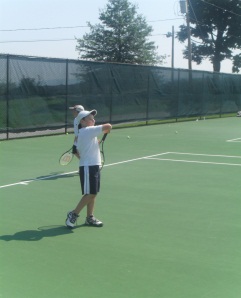 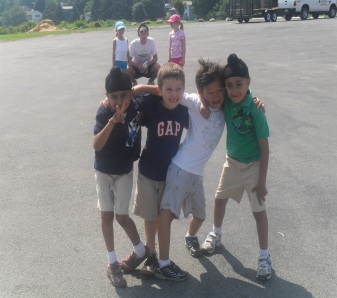 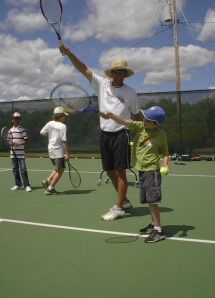 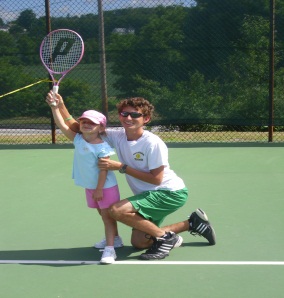 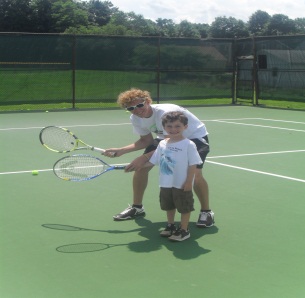 `The MatchPoint Pip Squeak Practice is open to 3 to 6 year olds and geared towards the player with limited playing experience.  This will be done with drills and games in a fun learning based environment.SATURDAY 12:30 PM-1:15 PM1/14/23 – 1/21/23 – 1/28/23 – 2/4/23 – 2/11/23 – 2/18/23 – 2/25/23 – 3/04/23***************************************************************************************NAME________________________________________________________________________________________ADDRESS_________________________________________CITY__________________________STATE_________PHONE_______________________________________________________________________________________EMAIL_______________________________________________________________________________________SATURDAY________________________________________COST   $256.00 MEMBER      $281.00 NON MEMBERChecks payable to MatchpointCheck#________ Credit __________________________________________  EXP _________  CASH ______
If a class is missed, it can only be made up within the current 8 week clinic………..NO EXCEPTIONS.  Must call 24 hours in advance for makeup.Classes may not be made up as lesson…Non transferrable to Private Lessons           